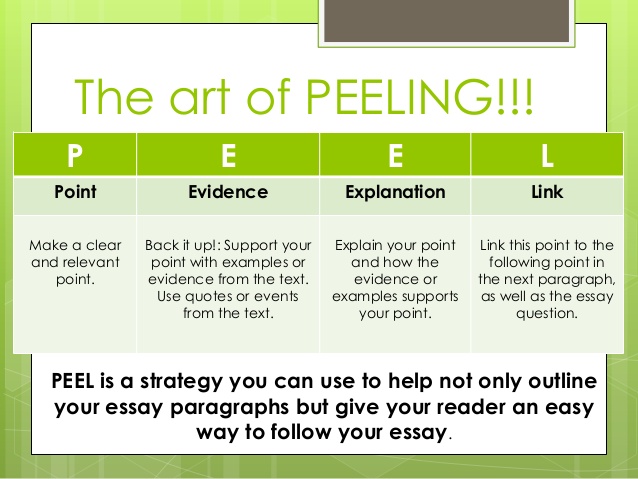 Example: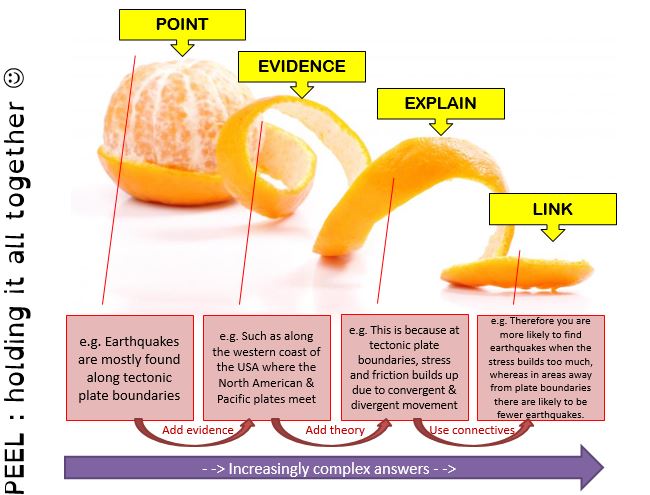 